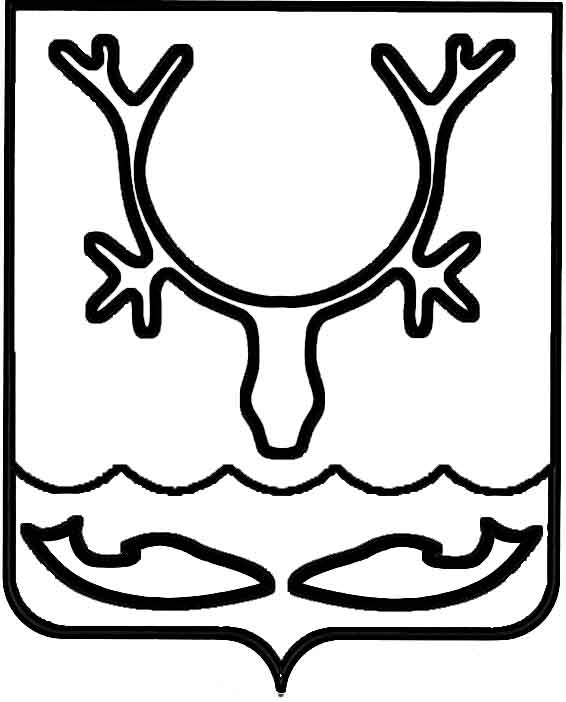 Администрация муниципального образования
"Городской округ "Город Нарьян-Мар"ПОСТАНОВЛЕНИЕО внесении изменений в Порядок единовременной выплаты на погребение Почетного гражданина города Нарьян-Мара В целях реализации пункта 4.2. Положения "О звании "Почетный гражданин города Нарьян-Мара", утвержденного решением Совета городского округа "Город Нарьян-Мар" от 24.12.2020 № 155-р, Администрация муниципального образования "Городской округ "Город Нарьян-Мар"П О С Т А Н О В Л Я Е Т: 1.	Внести в Порядок единовременной выплаты на погребение Почетного гражданина города Нарьян-Мара (далее – Порядок), утвержденный постановлением Администрации МО "Городской округ "Город Нарьян-Мар" от 27.05.2013 № 984, следующие изменения:1.1.	Пункт 3 Порядка изложить в следующей редакции:"3. Единовременная выплата на погребение предоставляется в размере, определенном пунктом 4.2. Положения "О звании "Почетный гражданин города Нарьян-Мара", утвержденного решением Совета городского округа "Город 
Нарьян-Мар" от 24.12.2020 № 155-р.". 1.2.	Пункт 5 Порядка дополнить абзацем седьмым следующего содержания: "- документ, подтверждающий родство с усопшим Почетным гражданином города Нарьян-Мара (свидетельство о браке, свидетельство о рождении, др.).".2.	Настоящее постановление вступает в силу со дня его подписания, распространяется на правоотношения, возникшие с 1 января 2021 года, и подлежит официальному опубликованию. 26.01.2021№54Глава города Нарьян-Мара О.О. Белак